ACUERDO DE COOPERACIÓNENTRE EL CONSELHO DE ARQUITECTURA E URBANISMO BRASILENOVEL CONSEJO SUPERIOR DE .L OS COLEGIOS DE ARQUITECTOS DE ESPANAEI Conselho de Arquitectura e Urbanismo dei Brasil (CAU-BR), en representación de la profesión en Brasil, y  el Consejo  Superior  de Colegios de Arquitectos de Espafía (CSCAE), en representación de la profesión en Espafía, en adelante considerados como las partes en  el Acuerdo,  firman este Acuerdo de Cooperación.PREÁMBULOTeniendo en cuenta que ambas partes tienen entre  sus  objetivos prioritarios promove r el intercambio bilateral de actividad cultural, políticas públicas de Arquitectura y Urbanismo, políticas de formación y control  de todos los aspectos relevantes en la práctica profesional  y  de  valores sociales, de protección dei entorno urbano, de protección  dei  medio ambiente y de sostenibilidad.Teniendo en cuenta que ambas partes acatan las directrices de las organizaciones profesionales de ámbito mundial,  como  la  Unión Internacional de Arquitectos (UIA)Teniendo en cuenta que ambas partes están interesadas en eliminar los obstáculos o barreras que se opongan ai intercambio profesional.CLÁUSULAS1ª.- Colaboración en organizaciones internacionalesAmbas partes acuerdan est rechar . la colaboración en todas las organizaciones internacionales, tanto de naturaleza interadministrativa (UNESCO, ONU, OMC, OIT ... ) como de naturaleza interprofesional (UIA, D0C0MOMO ... ), cuando así lo estimen conveniente.En la medida de lo posible se coordinará la activida ante las administraciones nacionales y ante los  ó las diferentes organizaciones int ern acionales.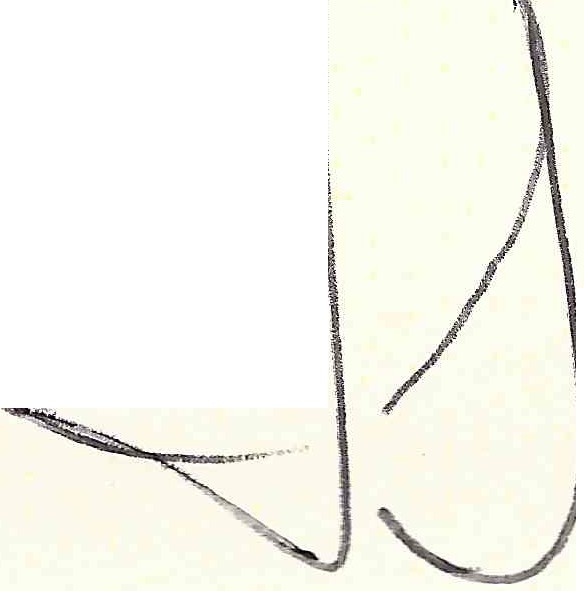 unilateral o multilateral anos e instituciones deLr  _  f	/Se pondrá especial atención en intentar la presentación de pos1c1ones previamente coordinadas, en las diferentes actividades internacionales de interés profesional.2ª.- Colaboración transfronterizopara	facilitar	el	ejercicio	profesionalSe realizará un intercambio constante de información sobre ordenamiento aplicable a la profesión y sobre los documentos exigibles  a  los arquitectos que se trasladen.Se promoverán estudios sobre la reciprocidad de las condiciones de regulación de la profesión de Arquitectura  en ambos países de acuerdo  con  la legislación vigente.Se analizarán las condiciones de la práctica profesional para prevenir irregularidades y el ejercicio ilegal de la profesión.3ª.- FormaciónLas partes se comprometen a promover a nivel internacional y nacional los contenidos y objetivos de la Carta UIA/UNESCO para la Formación de la Arquitectura, contribuyendo con las políticas de la UIA de acreditación de Escuelas de Arquitectura y con el Programa de Formación Continua.Se intercambiará información previa sobre Escuelas de Arquitectura, planes de estudio o cursos, con el objetivo de alcanzar posiciones comunes, en coordinación con los órganos de representación nacional en los respectivos ámbitos académicos.Se impulsarán los intercambios de alumnos, profesores e investigadores.4ª.- Intercambio de experiencias y buenas prácticas colegialesLas partes se comprometen a intercambiar información, experiencias  y buenas prácticas para la realización de los fines y funciones de la organización colegial de los arquitectos  y en particular  por lo que  se refiere  ai cumplimiento de las funciones de interés general, encomiendas administrativas y financiación de la estructura colegial.Se trata de intercambiar conocimientos sobre oluciones adecuadas  que sirvan de referencia para mejorar el funcionamie to de las instituciones de regulación profesional de arquitectos y para  qu  éstos  cumplan  sus funciones de manera más eficaz.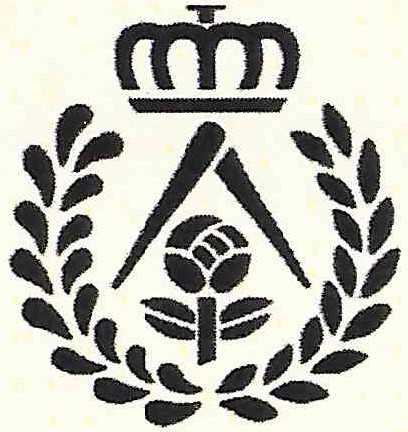 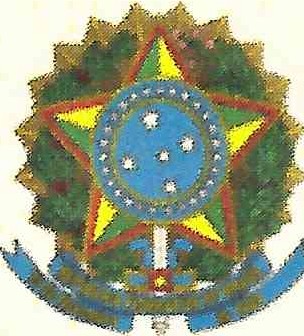 -- ··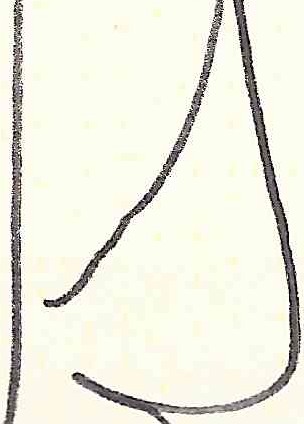 .WiL,5ª.	Intercambio de informaciones y experiencias profesionalesEI CSCAE y el CAU-BR se comprometen a poner a disposición dei otro la información general disponible sobre aquellos  proyectos  que  puedan  serie de utilidad para sus políticas nacionales. En concreto sobre aquellos que se refieren a ordenación de la profesión y contrai dei ejercicio  profesional;  control deontológico; políticas públicas de Arquitectura;  acreditación curricular; honorarios profesionales;  sistemas  de  información  sobre  costes, y otros que sean considerados de interés de ambas las partes6ª.- Lucha contra el intrusismoLas partes colaborarán en el intercambio de experiencias y ejemplos de normativa y regulación de la profesión que tengan por objetivo encauzar las relaciones interprofesionales, la delimitación de competencias  y  atribuciones y la tipificación de la exclusiv idad de los arquitectos para la redacción de proyectos y la dirección de obra en el sector de la edificación.7ª.- Cooperación para la organización de actividades culturales yparticipación en actividades de interés profesional.Ambas partes se comprometen a organizar actividades  comunes  para facilitar el cumplimiento dei presente acuerdo.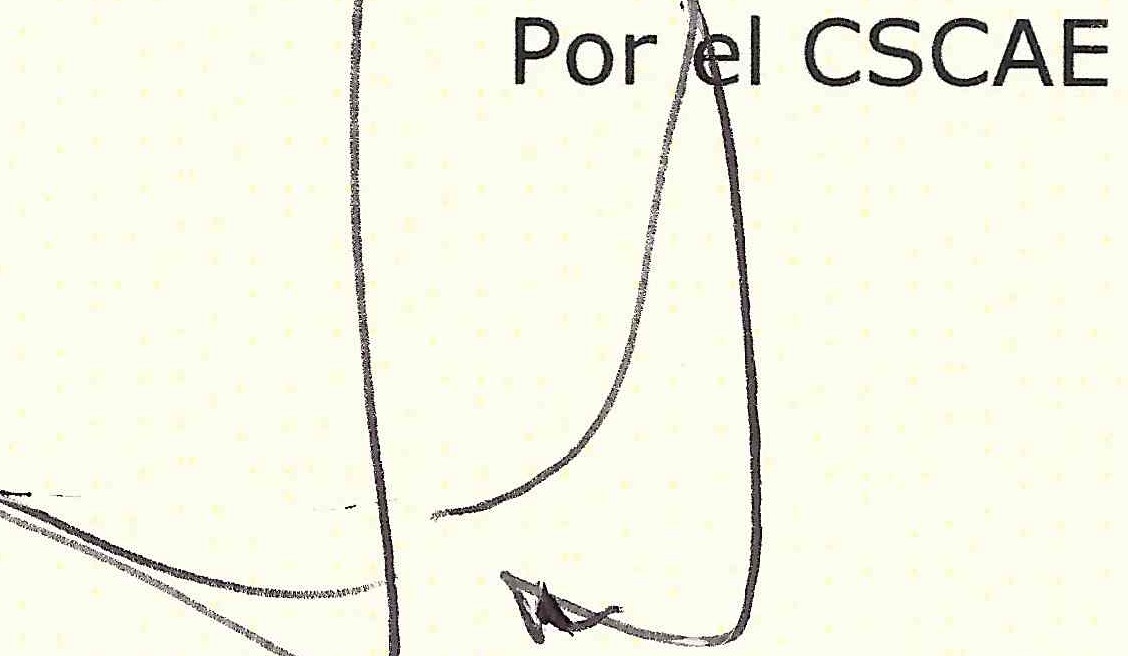 SuscritoPor el CAU-BRVicepres1élente: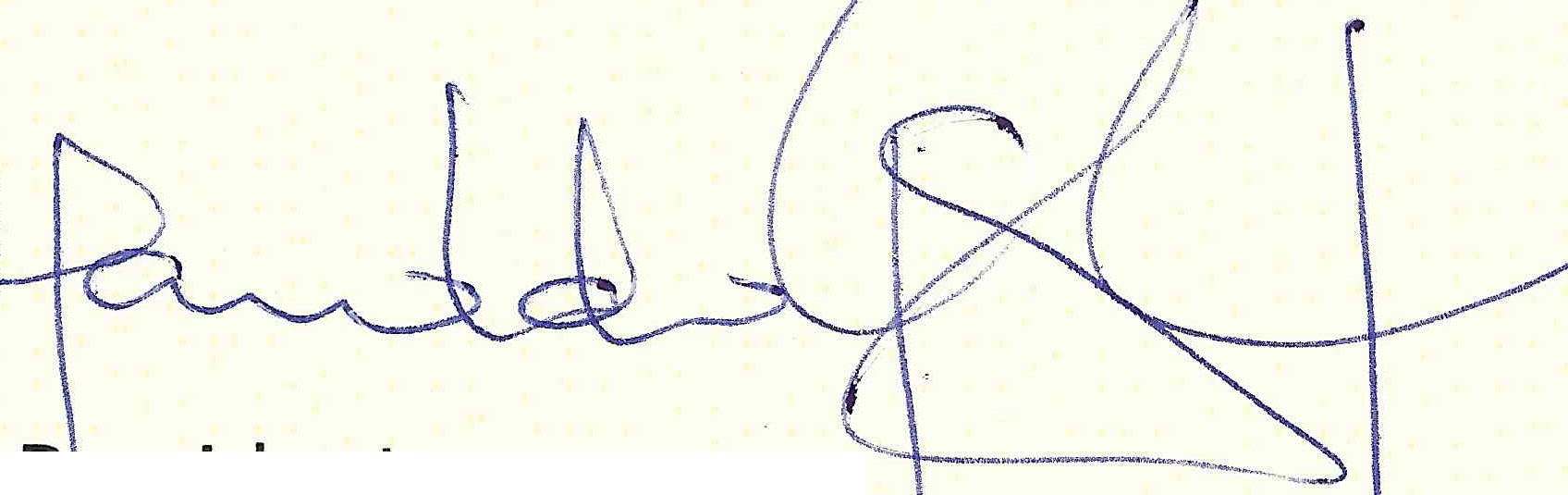 Esteban Belmonte Martínez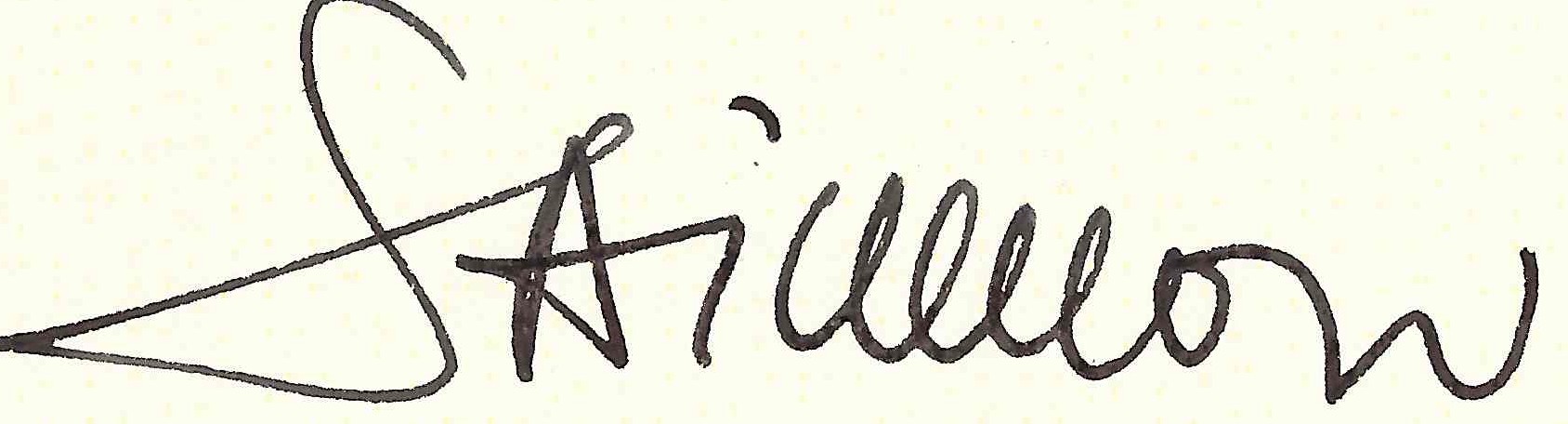 Consejero Federal: Roberto SimonEn presencia de:Lr\  '	.Arquitecto:Fabian LlisterriMadrid, Espafía11 diciembre 2014